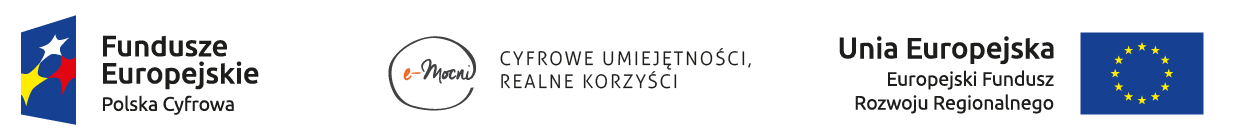 Bezpłatne szkolenia stacjonarne i  online w naszej gminie! Nauczysz się, jak dzięki komputerowi z internetem szukać pracy, zadbać o zdrowie, załatwiać codzienne sprawy, uczyć się, inwestować, odpoczywać, rozwijać swoje hobby i życie duchowe, a także stać się bardziej aktywnym obywatelem. Gmina Wronki uczestniczy w projekcie ,,e-Mocni cyfrowe umiejętności realne korzyści” – zapraszamy na bezpłatne szkolenia online lub szkolenia stacjonarne, które rozpoczęły  się właśnie w naszej gminie.Więcej informacji znajdziesz na stronie www.e-mocni.org.plSzkolenia stacjonarne prowadzone są przez trenera Bogumiłę Kmitę w Szkole Podstawowej Nr 3.  Zapisy na szkolenia stacjonarne prowadzi od poniedziałku 28 stycznia br. - koordynator projektu - Anna Sarbak . Kontakt e- mail: sarbakanna@interia.pl                         tel. 602228857.Szkolenia online są adresowane do osób, które posiadają konto mailowe, potrafią zalogować się na platformę, wypełniać ankiety internetowe, korzystać z youtube oraz pobierać i zapisywać pliki. Jeśli ktoś robi to sprawnie, to szkolenia zajmą mu mniej czasu niż szacunkowy czas szkolenia. Uwaga! Uczestnicy otrzymują certyfikat ukończenia szkolenia. Każde ze szkoleń ma oszacowany czas przejścia: od 1 do 7 godzin. Można wybrać wiele szkoleń, z których trzeba ukończyć jedno lub kilka o łącznej długości minimum 7 godzin.Jak rozpocząć szkolenie online?W skrócie:Otwórz stronę https://platforma.e-mocni.org.plWypełnij ankietę: szkolenia - online - prawy dolny róg strony lub kiliknij Uzupełnij wszystkie pola oznaczone *Wyślij ankietęWejdź na stronę swojej poczty e-mailOdbierz e-mail z danymi do logowania na platformę e-mocni Zaloguj się na platformę - postępuj zgodnie z dalszymi instrukcjamiOpisy szkoleń: http://e-mocni.org.pl/kategoria/szkolenia-online/Kolejne kroki, jak założyć konto na platformie projektu oraz jak wybrać szkolenia: http://e-mocni.org.pl/instrukcja-zakladania-konta-na-platformie/. org.plPo założeniu konta na platformie, każdy uczestnik otrzyma pocztą przewodnik jak poruszać się po platformie (pdf jest podwieszony w kroku nr 6). W każdej chwili uczestnik może liczyć na pomoc moderatora , który pomoże ukończyć szkolenie z wykorzystaniem e-mail lub telefonu.Strona projektu: http://e-mocni.org.pl/Link do profile e-Mocni na Facebook: https://www.facebook.com/emocniPL/                        Link do albumu na Facebooku z zaproszeniami dot. szkoleń online: https://www.facebook.com/pg/emocniPL/photos/?tab=album&album_id=1163481600481388 https://platforma.e-mocni.org.plW razie pytań, skontaktuj się z moderatorem szkoleń online : Małgorzatą Jegier  malgorzata.jegier@e-mocni.org.pl, 663-600-609)Koordynator projektu                                                                                                                Anna Sarbak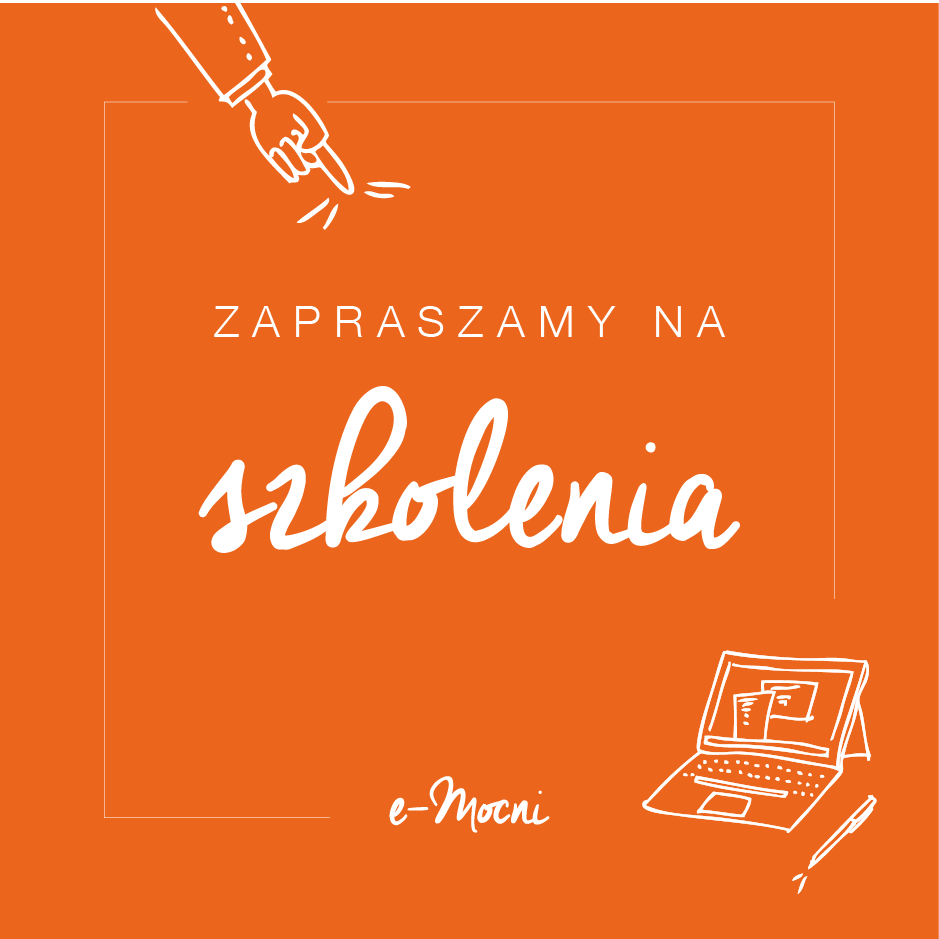 